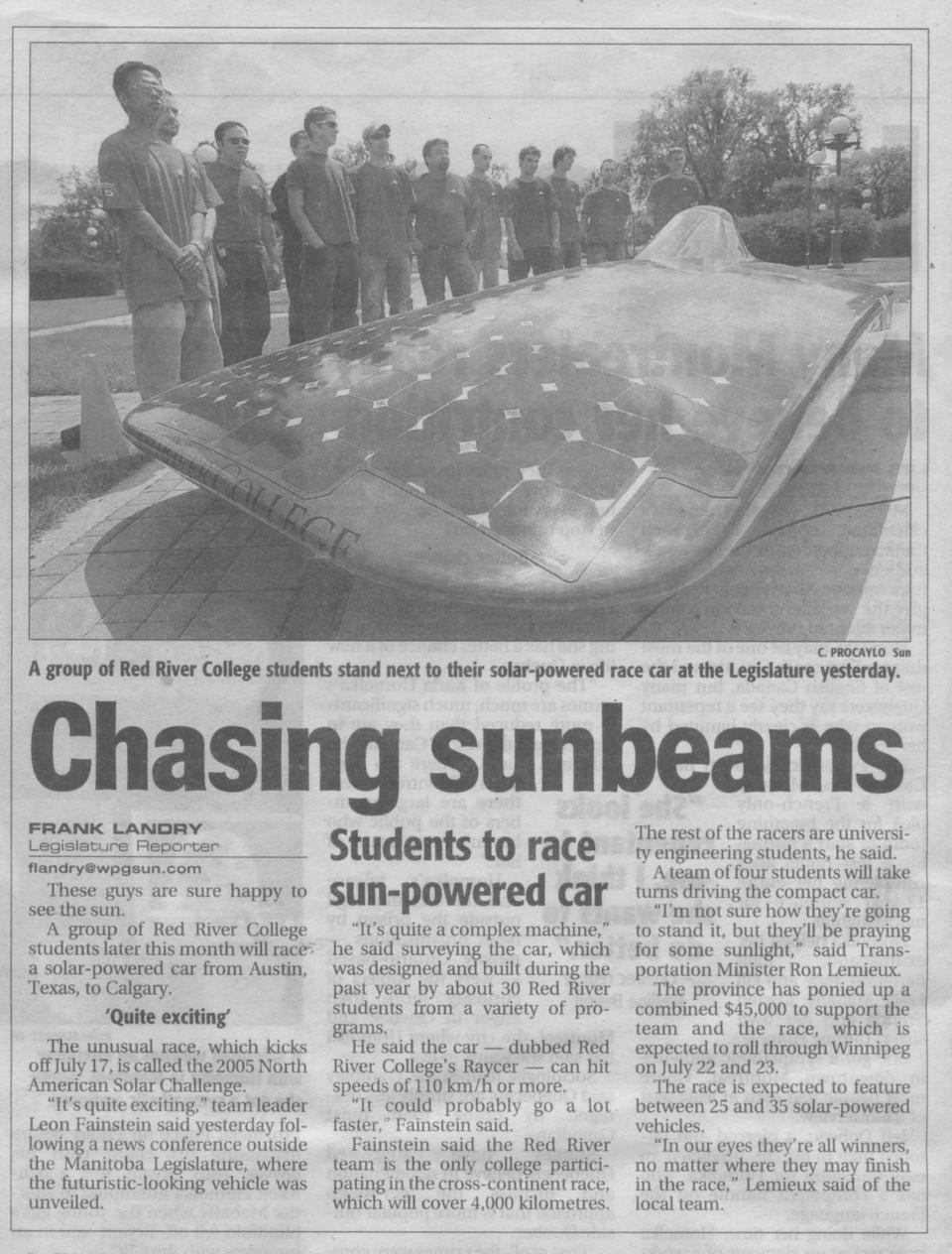 UNVEIL – VERB Sneti, odstraniti1. To remove a curtain-like covering from a new statue, etc. at a formal ceremony in order to show the opening or completion of a new building or work of art2. If you unveil something new, you show it or it make known for the first timeSURVEY – NOUN A description of the whole of a subject Pregled, razgledovanjeVARIETY – NOUN A different type of something Raznolikost, variantaPARTICIPATE – VERB To take part in or become involved in an activity Biti deležen, udeležiti se, sodelovatiPROVINCE – NOUN An area which is governed as part of a country or an empire Provinca, pokrajina, podeželjePONIED - ???SOLAR – ADJECTIVE Of or from the sun, or using the energy from the sun to produce electric power Sončen, ki ga poganja sončna energijaLEGISLATURE – NOUN The group of people in a country or part of a country who have the power to make and change laws Zakonodaja, zakonodajni zborDUB – NOUN To give something or someone a particular name, especially describing what you think of them Nasloviti, dati vzdevek